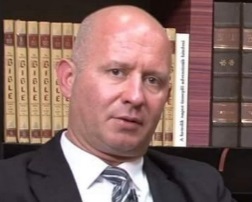 Dr. Fischl Vilmos
Cím: 1095 Budapest, Lechner Ödön fasor 2. 3/15.
Email: fischl.vilmos@uni-nke.hu
Telefon: +36 1 432 9000/29282
Születési hely, idő: Békéscsaba, 1972.02.21.MUNKAHELYEK ÉS BEOSZTÁSOKMUNKAHELYEK ÉS BEOSZTÁSOK2014–tudományos főmunkatárs, Nemzeti Közszolgálati Egyetem, HHK, Honvédelmi Jogi és Igazgatási Tanszék2012–főtitkár, Magyarországi Egyházak Ökumenikus Tanácsa2001–repülőtéri evangélikus lelkész, Liszt F. Nemzetközi Közf. Repülőtér1999–2011gyülekezeti lelkész (parókus), Csővári Evangélikus Egyházközség1998–1999segédlelkész, Alberti Evangélikus EgyházközségTANULMÁNYOKTANULMÁNYOK2003–2006Zrínyi Miklós Nemzetvédelmi Egyetem – HDI1997–2000Budapesti Közgazdaságtudományi (Corvinus) Egyetem – BIGIS1991–1997Evangélikus Hittudományi Egyetem – Hittudományi KarTUDOMÁNYOS FOKOZATTUDOMÁNYOS FOKOZAT2003–2006Hadtudomány (PhD) doktora1991–1997Okleveles teológus, evangélikus lelkész1997–2000Külügyi szakértő, diplomácia szakirányEGYÉB SZAKMAI (KITÜNTETÉSEK, DÍJAK, TUDOMÁNYOS) TEVÉKENYSÉGEGYÉB SZAKMAI (KITÜNTETÉSEK, DÍJAK, TUDOMÁNYOS) TEVÉKENYSÉG2017Magyar Érdemrend Lovagkereszt – polgári tagozat2017Osztrák Honvédelmi Társaság – tiszteletbeli lovagi tiszti kereszt2012–Theológiai Szemle tudományos szakfolyóirat – lapgazda2011Csővár Község díszpolgára2010–Johannita Lovagrend – tag2010–Protestáns Újságírók Szövetsége – tag2010Penc Község díszpolgára2006–Magyar Hadtudományi Társaság – tag2006–MTA Köztestület – tag2001–Repülőtéri Lelkészek Nemzetközi Szövetsége – tagIDEGENNYELV-ISMERETIDEGENNYELV-ISMERETAngolC1 komplex nyelvvizsga, közgazdász szakanyaggal bővítettArabB1 komplex nyelvvizsga, közgazdász szakanyaggal bővítettArabkuvaiti és tuniszi állami középfokú nyelvvizsgaNémetteológiai záróvizsgaÓhéberegyetemi szigorlatÓgörögegyetemi szigorlatLatinteológiai záróvizsga